ЦЕНТРАЛЬНАЯ ИЗБИРАТЕЛЬНАЯ КОМИССИЯ РОССИЙСКОЙ ФЕДЕРАЦИИПОСТАНОВЛЕНИЕот 29 июня 2022 г. N 88/739-8О РАЗЪЯСНЕНИЯХПОРЯДКА НАЗНАЧЕНИЯ НАБЛЮДАТЕЛЕЙ ОБЩЕСТВЕННОЙ ПАЛАТОЙРОССИЙСКОЙ ФЕДЕРАЦИИ, ОБЩЕСТВЕННЫМИ ПАЛАТАМИ СУБЪЕКТОВРОССИЙСКОЙ ФЕДЕРАЦИИ ПРИ ПРОВЕДЕНИИ ДОПОЛНИТЕЛЬНЫХ ВЫБОРОВДЕПУТАТОВ ГОСУДАРСТВЕННОЙ ДУМЫ ФЕДЕРАЛЬНОГО СОБРАНИЯРОССИЙСКОЙ ФЕДЕРАЦИИ ВОСЬМОГО СОЗЫВА ПО ОДНОМАНДАТНЫМИЗБИРАТЕЛЬНЫМ ОКРУГАМ, ИНЫХ ВЫБОРОВВ целях реализации положений статьи 30 Федерального закона "Об основных гарантиях избирательных прав и права на участие в референдуме граждан Российской Федерации", статьи 33 Федерального закона "О выборах депутатов Государственной Думы Федерального Собрания Российской Федерации" Центральная избирательная комиссия Российской Федерации постановляет:1. Утвердить Разъяснения порядка назначения наблюдателей Общественной палатой Российской Федерации, общественными палатами субъектов Российской Федерации при проведении дополнительных выборов депутатов Государственной Думы Федерального Собрания Российской Федерации восьмого созыва по одномандатным избирательным округам, иных выборов (прилагаются).2. Опубликовать настоящее постановление в официальном печатном органе Центральной избирательной комиссии Российской Федерации - журнале "Вестник Центральной избирательной комиссии Российской Федерации" и официальном сетевом издании "Вестник Центральной избирательной комиссии Российской Федерации".ПредседательЦентральной избирательной комиссииРоссийской ФедерацииЭ.А.ПАМФИЛОВАСекретарьЦентральной избирательной комиссииРоссийской ФедерацииН.А.БУДАРИНАУтвержденыпостановлениемЦентральной избирательной комиссииРоссийской Федерацииот 29 июня 2022 г. N 88/739-8РАЗЪЯСНЕНИЯПОРЯДКА НАЗНАЧЕНИЯ НАБЛЮДАТЕЛЕЙ ОБЩЕСТВЕННОЙ ПАЛАТОЙРОССИЙСКОЙ ФЕДЕРАЦИИ, ОБЩЕСТВЕННЫМИ ПАЛАТАМИ СУБЪЕКТОВРОССИЙСКОЙ ФЕДЕРАЦИИ ПРИ ПРОВЕДЕНИИ ДОПОЛНИТЕЛЬНЫХ ВЫБОРОВДЕПУТАТОВ ГОСУДАРСТВЕННОЙ ДУМЫ ФЕДЕРАЛЬНОГО СОБРАНИЯРОССИЙСКОЙ ФЕДЕРАЦИИ ВОСЬМОГО СОЗЫВА ПО ОДНОМАНДАТНЫМИЗБИРАТЕЛЬНЫМ ОКРУГАМ, ИНЫХ ВЫБОРОВ1. Настоящие Разъяснения применяются при проведении дополнительных выборов депутатов Государственной Думы Федерального Собрания Российской Федерации восьмого созыва по одномандатным избирательным округам и иных выборов.2. При проведении дополнительных выборов депутатов Государственной Думы Федерального Собрания Российской Федерации восьмого созыва по одномандатным избирательным округам наблюдателей вправе назначить субъекты общественного контроля (Общественная палата Российской Федерации и общественные палаты субъектов Российской Федерации).Общественная палата Российской Федерации и общественные палаты субъектов Российской Федерации могут назначить наблюдателей при проведении выборов в органы государственной власти субъектов Российской Федерации, органы местного самоуправления, если это предусмотрено соответствующим законом субъекта Российской Федерации.3. Общественная палата Российской Федерации вправе назначить наблюдателей в избирательные комиссии, расположенные на территории любого субъекта Российской Федерации, а также за пределами территории Российской Федерации.Решение о назначении наблюдателей принимает совет Общественной палаты Российской Федерации или секретарь Общественной палаты Российской Федерации в соответствии с Регламентом Общественной палаты Российской Федерации.Общественные палаты субъектов Российской Федерации назначают наблюдателей в избирательные комиссии, расположенные на территориях соответствующих субъектов Российской Федерации.Решение о назначении наблюдателей принимает совет общественной палаты субъекта Российской Федерации или председатель общественной палаты субъекта Российской Федерации в соответствии с регламентом общественной палаты субъекта Российской Федерации.4. Наблюдателями от субъектов общественного контроля могут быть назначены представители общественных объединений, профессиональных и творческих союзов, объединений работодателей и их ассоциаций, профессиональных объединений, иных некоммерческих организаций, созданных для представления и защиты интересов профессиональных и социальных групп, а также общественных палат и советов муниципальных образований и иных объединений граждан Российской Федерации.При проведении дополнительных выборов депутатов Государственной Думы Федерального Собрания Российской Федерации восьмого созыва по одномандатным избирательным округам наблюдателем может быть назначен любой гражданин Российской Федерации, обладающий активным избирательным правом на указанных выборах.При проведении выборов в органы государственной власти субъекта Российской Федерации, выборов в органы местного самоуправления наблюдателем может быть назначен гражданин Российской Федерации, обладающий активным избирательным правом на выборах в органы государственной власти соответствующего субъекта Российской Федерации.5. Наблюдателями не могут быть назначены выборные должностные лица, депутаты, высшие должностные лица субъектов Российской Федерации, главы местных администраций, лица, находящиеся в непосредственном подчинении этих должностных лиц, судьи, прокуроры, члены комиссий с правом решающего голоса, за исключением членов комиссий, полномочия которых были приостановлены.Общественная палата Российской Федерации, общественные палаты субъектов Российской Федерации при назначении наблюдателей проверяют соблюдение ограничений, установленных для лиц, назначаемых наблюдателями, и подтверждают отсутствие указанных ограничений в направлении, выданном наблюдателю.6. Общественная палата Российской Федерации, общественные палаты субъектов Российской Федерации на соответствующих выборах могут назначить в каждую участковую избирательную комиссию, территориальную избирательную комиссию и окружную избирательную комиссию не более трех наблюдателей (в случае принятия решения о голосовании в течение нескольких дней - из расчета не более трех наблюдателей на каждый день голосования), которые имеют право поочередно осуществлять наблюдение в помещении для голосования, помещении, в котором осуществляется прием протоколов об итогах голосования, суммирование данных этих протоколов, и вправе присутствовать при установлении итогов голосования, определении результатов выборов, составлении протоколов об итогах голосования, о результатах выборов, а также при повторном подсчете голосов избирателей, могут самостоятельно определять режим и продолжительность наблюдения на основе взаимозаменяемости. Одно и то же лицо может быть назначено наблюдателем только в одну избирательную комиссию.При совмещении дней голосования на дополнительных выборах депутатов Государственной Думы Федерального Собрания Российской Федерации восьмого созыва по одномандатным избирательным округам и иных выборах субъект общественного контроля вправе назначить в каждую участковую избирательную комиссию, территориальную избирательную комиссию и окружную избирательную комиссию не более трех наблюдателей (в случае принятия решения о голосовании в течение нескольких дней - из расчета не более трех наблюдателей на каждый день голосования) вне зависимости от количества проводимых выборов.Списки наблюдателей, назначенных в участковые и территориальные избирательные комиссии, составляются и представляются на соответствующих выборах в территориальную избирательную комиссию не позднее чем за три дня до дня (первого дня) голосования (досрочного голосования) в соответствии с Разъяснениями порядка работы со списками наблюдателей, представляемыми в избирательные комиссии при проведении дополнительных выборов депутатов Государственной Думы Федерального Собрания Российской Федерации восьмого созыва по одномандатным избирательным округам, и Разъяснениями порядка работы со списками наблюдателей, представляемыми в избирательные комиссии, комиссии референдума при проведении выборов в органы государственной власти субъектов Российской Федерации, органы местного самоуправления, референдумов, утвержденными постановлением Центральной избирательной комиссии Российской Федерации от 29 июня 2022 года N 88/738-8 (далее соответственно - Разъяснения порядка работы со списками наблюдателей, Разъяснения порядка работы со списками наблюдателей при проведении выборов в субъектах Российской Федерации).Списки наблюдателей, назначенных в окружные избирательные комиссии, составляются и представляются в соответствующую окружную избирательную комиссию не позднее чем за три дня до дня (первого дня) голосования (досрочного голосования) в соответствии с Разъяснениями порядка работы со списками наблюдателей, Разъяснениями порядка работы со списками наблюдателей при проведении выборов в субъектах Российской Федерации.7. При назначении наблюдателя Общественная палата Российской Федерации или общественная палата субъекта Российской Федерации, назначившие данного наблюдателя, обязаны выдать ему направление в письменной форме, которым удостоверяются полномочия наблюдателя.Направление наблюдателя оформляется в порядке, предусмотренном пунктом 15 Разъяснений порядка работы со списками наблюдателей, пунктом 14 Разъяснений порядка работы со списками наблюдателей при проведении выборов в субъектах Российской Федерации.Рекомендуемые формы направлений наблюдателя приведены в приложениях N 1 - 4 к настоящим Разъяснениям.Рекомендуемые формы направлений наблюдателя, приведенные в приложениях N 3, 4 к настоящим Разъяснениям, используются в случае, если Общественная палата Российской Федерации, общественные палаты субъектов Российской Федерации не воспользовались правом назначения наблюдателей при проведении дополнительных выборов депутатов Государственной Думы Федерального Собрания Российской Федерации восьмого созыва по одномандатным избирательным округам либо если такие выборы не проводятся.8. Направление должно быть представлено наблюдателем в избирательную комиссию, в которую он назначен, в день, предшествующий дню (первому дню) голосования (досрочного голосования), либо непосредственно в день голосования (досрочного голосования).В участковую, территориальную избирательную комиссию и окружную избирательную комиссию направление может быть представлено только наблюдателем, указанным в списке назначенных наблюдателей.Направление действительно при предъявлении паспорта или документа, заменяющего паспорт гражданина Российской Федерации.9. Наблюдатель вправе носить нагрудный знак с обозначением своего статуса. Форма нагрудного знака наблюдателя устанавливается решением избирательной комиссии, организующей выборы.Приложение N 1к Разъяснениям порядка назначениянаблюдателей Общественной палатойРоссийской Федерации, общественнымипалатами субъектов Российской Федерациипри проведении дополнительных выборовдепутатов Государственной ДумыФедерального Собрания РоссийскойФедерации восьмого созывапо одномандатным избирательнымокругам, иных выборовПримерная формаПримечание. Направление действительно при предъявлении паспорта или документа, заменяющего паспорт гражданина Российской Федерации.--------------------------------<1> Указывается по желанию.Приложение N 2к Разъяснениям порядка назначениянаблюдателей Общественной палатойРоссийской Федерации, общественнымипалатами субъектов Российской Федерациипри проведении дополнительных выборовдепутатов Государственной ДумыФедерального Собрания РоссийскойФедерации восьмого созывапо одномандатным избирательнымокругам, иных выборовПримерная формаПримечание. Направление действительно при предъявлении паспорта или документа, заменяющего паспорт гражданина Российской Федерации.--------------------------------<1> Указывается по желанию.Приложение N 3к Разъяснениям порядка назначениянаблюдателей Общественной палатойРоссийской Федерации, общественнымипалатами субъектов Российской Федерациипри проведении дополнительных выборовдепутатов Государственной ДумыФедерального Собрания РоссийскойФедерации восьмого созывапо одномандатным избирательнымокругам, иных выборовПримерная формаПримечание. Направление действительно при предъявлении паспорта или документа, заменяющего паспорт гражданина Российской Федерации.--------------------------------<1> Указывается по желанию.Приложение N 4к Разъяснениям порядка назначениянаблюдателей Общественной палатойРоссийской Федерации, общественнымипалатами субъектов Российской Федерациипри проведении дополнительных выборовдепутатов Государственной ДумыФедерального Собрания РоссийскойФедерации восьмого созывапо одномандатным избирательнымокругам, иных выборовПримерная формаПримечание. Направление действительно при предъявлении паспорта или документа, заменяющего паспорт гражданина Российской Федерации.--------------------------------<1> Указывается по желанию.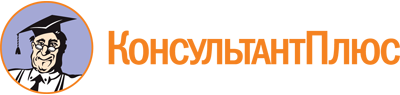 Постановление ЦИК России от 29.06.2022 N 88/739-8
"О Разъяснениях порядка назначения наблюдателей Общественной палатой Российской Федерации, общественными палатами субъектов Российской Федерации при проведении дополнительных выборов депутатов Государственной Думы Федерального Собрания Российской Федерации восьмого созыва по одномандатным избирательным округам, иных выборов"Документ предоставлен КонсультантПлюс

www.consultant.ru

Дата сохранения: 25.11.2022
 В(наименование избирательной комиссии;(наименование избирательной комиссии;для участковой избирательной комиссии -для участковой избирательной комиссии -для участковой избирательной комиссии -также номер избирательного участкатакже номер избирательного участкатакже номер избирательного участкас указанием субъекта Российской Федерации, иностранного государства)с указанием субъекта Российской Федерации, иностранного государства)с указанием субъекта Российской Федерации, иностранного государства)НАПРАВЛЕНИЕНАПРАВЛЕНИЕНАПРАВЛЕНИЕНАПРАВЛЕНИЕНАПРАВЛЕНИЕНАПРАВЛЕНИЕВ соответствии со статьей 33 Федерального закона от 22 февраля 2014 года N 20-ФЗ "О выборах депутатов Государственной Думы Федерального Собрания Российской Федерации" Общественная палата Российской Федерации направляет наблюдателем в __________________________________________________________________________(наименование избирательной комиссии;В соответствии со статьей 33 Федерального закона от 22 февраля 2014 года N 20-ФЗ "О выборах депутатов Государственной Думы Федерального Собрания Российской Федерации" Общественная палата Российской Федерации направляет наблюдателем в __________________________________________________________________________(наименование избирательной комиссии;В соответствии со статьей 33 Федерального закона от 22 февраля 2014 года N 20-ФЗ "О выборах депутатов Государственной Думы Федерального Собрания Российской Федерации" Общественная палата Российской Федерации направляет наблюдателем в __________________________________________________________________________(наименование избирательной комиссии;В соответствии со статьей 33 Федерального закона от 22 февраля 2014 года N 20-ФЗ "О выборах депутатов Государственной Думы Федерального Собрания Российской Федерации" Общественная палата Российской Федерации направляет наблюдателем в __________________________________________________________________________(наименование избирательной комиссии;В соответствии со статьей 33 Федерального закона от 22 февраля 2014 года N 20-ФЗ "О выборах депутатов Государственной Думы Федерального Собрания Российской Федерации" Общественная палата Российской Федерации направляет наблюдателем в __________________________________________________________________________(наименование избирательной комиссии;В соответствии со статьей 33 Федерального закона от 22 февраля 2014 года N 20-ФЗ "О выборах депутатов Государственной Думы Федерального Собрания Российской Федерации" Общественная палата Российской Федерации направляет наблюдателем в __________________________________________________________________________(наименование избирательной комиссии;для участковой избирательной комиссии - также номер избирательного участкадля участковой избирательной комиссии - также номер избирательного участкадля участковой избирательной комиссии - также номер избирательного участкадля участковой избирательной комиссии - также номер избирательного участкадля участковой избирательной комиссии - также номер избирательного участкадля участковой избирательной комиссии - также номер избирательного участкас указанием субъекта Российской Федерации, иностранного государства)с указанием субъекта Российской Федерации, иностранного государства)с указанием субъекта Российской Федерации, иностранного государства)с указанием субъекта Российской Федерации, иностранного государства)с указанием субъекта Российской Федерации, иностранного государства)с указанием субъекта Российской Федерации, иностранного государства),(фамилия, имя, отчество)(фамилия, имя, отчество)(фамилия, имя, отчество)(фамилия, имя, отчество)(фамилия, имя, отчество)проживающего(ую) по адресу:проживающего(ую) по адресу:(наименование субъекта Российской Федерации,(наименование субъекта Российской Федерации,(наименование субъекта Российской Федерации,(наименование субъекта Российской Федерации,,района, города, иного населенного пункта, улицы, номера дома и квартиры)района, города, иного населенного пункта, улицы, номера дома и квартиры)района, города, иного населенного пункта, улицы, номера дома и квартиры)района, города, иного населенного пункта, улицы, номера дома и квартиры)района, города, иного населенного пункта, улицы, номера дома и квартиры)контактный телефон <1>:.(номер телефона)(номер телефона)(номер телефона)(номер телефона)Ограничения, предусмотренные частью 2 статьи 33 Федерального закона от 22 февраля 2014 года N 20-ФЗ "О выборах депутатов Государственной Думы Федерального Собрания Российской Федерации", в отношении указанного наблюдателя отсутствуют.Ограничения, предусмотренные частью 2 статьи 33 Федерального закона от 22 февраля 2014 года N 20-ФЗ "О выборах депутатов Государственной Думы Федерального Собрания Российской Федерации", в отношении указанного наблюдателя отсутствуют.Ограничения, предусмотренные частью 2 статьи 33 Федерального закона от 22 февраля 2014 года N 20-ФЗ "О выборах депутатов Государственной Думы Федерального Собрания Российской Федерации", в отношении указанного наблюдателя отсутствуют.Ограничения, предусмотренные частью 2 статьи 33 Федерального закона от 22 февраля 2014 года N 20-ФЗ "О выборах депутатов Государственной Думы Федерального Собрания Российской Федерации", в отношении указанного наблюдателя отсутствуют.Ограничения, предусмотренные частью 2 статьи 33 Федерального закона от 22 февраля 2014 года N 20-ФЗ "О выборах депутатов Государственной Думы Федерального Собрания Российской Федерации", в отношении указанного наблюдателя отсутствуют.Ограничения, предусмотренные частью 2 статьи 33 Федерального закона от 22 февраля 2014 года N 20-ФЗ "О выборах депутатов Государственной Думы Федерального Собрания Российской Федерации", в отношении указанного наблюдателя отсутствуют.(должность уполномоченного лица)(подпись)(инициалы, фамилия)МПВ(наименование избирательной комиссии;(наименование избирательной комиссии;для участковой избирательной комиссии -для участковой избирательной комиссии -для участковой избирательной комиссии -также номер избирательного участкатакже номер избирательного участкатакже номер избирательного участкас указанием субъекта Российской Федерации)с указанием субъекта Российской Федерации)с указанием субъекта Российской Федерации)НАПРАВЛЕНИЕНАПРАВЛЕНИЕНАПРАВЛЕНИЕНАПРАВЛЕНИЕНАПРАВЛЕНИЕНАПРАВЛЕНИЕНАПРАВЛЕНИЕВ соответствии со статьей 33 Федерального закона от 22 февраля 2014 года N 20-ФЗ "О выборах депутатов Государственной Думы Федерального Собрания Российской Федерации" Общественная палатаВ соответствии со статьей 33 Федерального закона от 22 февраля 2014 года N 20-ФЗ "О выборах депутатов Государственной Думы Федерального Собрания Российской Федерации" Общественная палатаВ соответствии со статьей 33 Федерального закона от 22 февраля 2014 года N 20-ФЗ "О выборах депутатов Государственной Думы Федерального Собрания Российской Федерации" Общественная палатаВ соответствии со статьей 33 Федерального закона от 22 февраля 2014 года N 20-ФЗ "О выборах депутатов Государственной Думы Федерального Собрания Российской Федерации" Общественная палатаВ соответствии со статьей 33 Федерального закона от 22 февраля 2014 года N 20-ФЗ "О выборах депутатов Государственной Думы Федерального Собрания Российской Федерации" Общественная палатаВ соответствии со статьей 33 Федерального закона от 22 февраля 2014 года N 20-ФЗ "О выборах депутатов Государственной Думы Федерального Собрания Российской Федерации" Общественная палатаВ соответствии со статьей 33 Федерального закона от 22 февраля 2014 года N 20-ФЗ "О выборах депутатов Государственной Думы Федерального Собрания Российской Федерации" Общественная палата(наименование субъекта Российской Федерации)(наименование субъекта Российской Федерации)(наименование субъекта Российской Федерации)(наименование субъекта Российской Федерации)(наименование субъекта Российской Федерации)(наименование субъекта Российской Федерации)(наименование субъекта Российской Федерации)направляет наблюдателем внаправляет наблюдателем в(наименование избирательной комиссии;(наименование избирательной комиссии;(наименование избирательной комиссии;(наименование избирательной комиссии;(наименование избирательной комиссии;для участковой избирательной комиссии - также номер избирательного участкадля участковой избирательной комиссии - также номер избирательного участкадля участковой избирательной комиссии - также номер избирательного участкадля участковой избирательной комиссии - также номер избирательного участкадля участковой избирательной комиссии - также номер избирательного участкадля участковой избирательной комиссии - также номер избирательного участкадля участковой избирательной комиссии - также номер избирательного участкас указанием субъекта Российской Федерации)с указанием субъекта Российской Федерации)с указанием субъекта Российской Федерации)с указанием субъекта Российской Федерации)с указанием субъекта Российской Федерации)с указанием субъекта Российской Федерации)с указанием субъекта Российской Федерации),(фамилия, имя, отчество)(фамилия, имя, отчество)(фамилия, имя, отчество)(фамилия, имя, отчество)(фамилия, имя, отчество)(фамилия, имя, отчество)проживающего(ую) по адресу:проживающего(ую) по адресу:проживающего(ую) по адресу:(наименование субъекта Российской Федерации,(наименование субъекта Российской Федерации,(наименование субъекта Российской Федерации,(наименование субъекта Российской Федерации,,района, города, иного населенного пункта, улицы, номера дома и квартиры)района, города, иного населенного пункта, улицы, номера дома и квартиры)района, города, иного населенного пункта, улицы, номера дома и квартиры)района, города, иного населенного пункта, улицы, номера дома и квартиры)района, города, иного населенного пункта, улицы, номера дома и квартиры)района, города, иного населенного пункта, улицы, номера дома и квартиры)контактный телефон <1>:.(номер телефона)(номер телефона)(номер телефона)(номер телефона)(номер телефона)Ограничения, предусмотренные частью 2 статьи 33 Федерального закона от 22 февраля 2014 года N 20-ФЗ "О выборах депутатов Государственной Думы Федерального Собрания Российской Федерации", в отношении указанного наблюдателя отсутствуют.Ограничения, предусмотренные частью 2 статьи 33 Федерального закона от 22 февраля 2014 года N 20-ФЗ "О выборах депутатов Государственной Думы Федерального Собрания Российской Федерации", в отношении указанного наблюдателя отсутствуют.Ограничения, предусмотренные частью 2 статьи 33 Федерального закона от 22 февраля 2014 года N 20-ФЗ "О выборах депутатов Государственной Думы Федерального Собрания Российской Федерации", в отношении указанного наблюдателя отсутствуют.Ограничения, предусмотренные частью 2 статьи 33 Федерального закона от 22 февраля 2014 года N 20-ФЗ "О выборах депутатов Государственной Думы Федерального Собрания Российской Федерации", в отношении указанного наблюдателя отсутствуют.Ограничения, предусмотренные частью 2 статьи 33 Федерального закона от 22 февраля 2014 года N 20-ФЗ "О выборах депутатов Государственной Думы Федерального Собрания Российской Федерации", в отношении указанного наблюдателя отсутствуют.Ограничения, предусмотренные частью 2 статьи 33 Федерального закона от 22 февраля 2014 года N 20-ФЗ "О выборах депутатов Государственной Думы Федерального Собрания Российской Федерации", в отношении указанного наблюдателя отсутствуют.Ограничения, предусмотренные частью 2 статьи 33 Федерального закона от 22 февраля 2014 года N 20-ФЗ "О выборах депутатов Государственной Думы Федерального Собрания Российской Федерации", в отношении указанного наблюдателя отсутствуют.(должность уполномоченного лица)(подпись)(инициалы, фамилия)МПВ(наименование избирательной комиссии;(наименование избирательной комиссии;для участковой избирательной комиссии -для участковой избирательной комиссии -для участковой избирательной комиссии -также номер избирательного участкатакже номер избирательного участкатакже номер избирательного участкас указанием субъекта Российской Федерации)с указанием субъекта Российской Федерации)с указанием субъекта Российской Федерации)НАПРАВЛЕНИЕНАПРАВЛЕНИЕНАПРАВЛЕНИЕНАПРАВЛЕНИЕНАПРАВЛЕНИЕНАПРАВЛЕНИЕНАПРАВЛЕНИЕВ соответствии со статьей 30 Федерального закона от 12 июня 2002 года N 67-ФЗ "Об основных гарантиях избирательных прав и права на участие в референдуме граждан Российской Федерации" Общественная палата Российской Федерации в связи с проведениемВ соответствии со статьей 30 Федерального закона от 12 июня 2002 года N 67-ФЗ "Об основных гарантиях избирательных прав и права на участие в референдуме граждан Российской Федерации" Общественная палата Российской Федерации в связи с проведениемВ соответствии со статьей 30 Федерального закона от 12 июня 2002 года N 67-ФЗ "Об основных гарантиях избирательных прав и права на участие в референдуме граждан Российской Федерации" Общественная палата Российской Федерации в связи с проведениемВ соответствии со статьей 30 Федерального закона от 12 июня 2002 года N 67-ФЗ "Об основных гарантиях избирательных прав и права на участие в референдуме граждан Российской Федерации" Общественная палата Российской Федерации в связи с проведениемВ соответствии со статьей 30 Федерального закона от 12 июня 2002 года N 67-ФЗ "Об основных гарантиях избирательных прав и права на участие в референдуме граждан Российской Федерации" Общественная палата Российской Федерации в связи с проведениемВ соответствии со статьей 30 Федерального закона от 12 июня 2002 года N 67-ФЗ "Об основных гарантиях избирательных прав и права на участие в референдуме граждан Российской Федерации" Общественная палата Российской Федерации в связи с проведениемВ соответствии со статьей 30 Федерального закона от 12 июня 2002 года N 67-ФЗ "Об основных гарантиях избирательных прав и права на участие в референдуме граждан Российской Федерации" Общественная палата Российской Федерации в связи с проведением(наименование выборов)(наименование выборов)(наименование выборов)(наименование выборов)(наименование выборов)(наименование выборов)(наименование выборов)направляет наблюдателем внаправляет наблюдателем в(наименование избирательной комиссии;(наименование избирательной комиссии;(наименование избирательной комиссии;(наименование избирательной комиссии;(наименование избирательной комиссии;для участковой избирательной комиссии - также номер избирательного участкадля участковой избирательной комиссии - также номер избирательного участкадля участковой избирательной комиссии - также номер избирательного участкадля участковой избирательной комиссии - также номер избирательного участкадля участковой избирательной комиссии - также номер избирательного участкадля участковой избирательной комиссии - также номер избирательного участкадля участковой избирательной комиссии - также номер избирательного участкас указанием субъекта Российской Федерации)с указанием субъекта Российской Федерации)с указанием субъекта Российской Федерации)с указанием субъекта Российской Федерации)с указанием субъекта Российской Федерации)с указанием субъекта Российской Федерации)с указанием субъекта Российской Федерации),(фамилия, имя, отчество)(фамилия, имя, отчество)(фамилия, имя, отчество)(фамилия, имя, отчество)(фамилия, имя, отчество)(фамилия, имя, отчество)проживающего(ую) по адресу:проживающего(ую) по адресу:проживающего(ую) по адресу:(наименование субъекта Российской Федерации,(наименование субъекта Российской Федерации,(наименование субъекта Российской Федерации,(наименование субъекта Российской Федерации,,района, города, иного населенного пункта, улицы, номера дома и квартиры)района, города, иного населенного пункта, улицы, номера дома и квартиры)района, города, иного населенного пункта, улицы, номера дома и квартиры)района, города, иного населенного пункта, улицы, номера дома и квартиры)района, города, иного населенного пункта, улицы, номера дома и квартиры)района, города, иного населенного пункта, улицы, номера дома и квартиры)контактный телефон <1>:.(номер телефона)(номер телефона)(номер телефона)(номер телефона)(номер телефона)Ограничения, предусмотренные пунктом 4 статьи 30 Федерального закона от 12 июня 2002 года N 67-ФЗ "Об основных гарантиях избирательных прав и права на участие в референдуме граждан Российской Федерации", в отношении указанного наблюдателя отсутствуют.Ограничения, предусмотренные пунктом 4 статьи 30 Федерального закона от 12 июня 2002 года N 67-ФЗ "Об основных гарантиях избирательных прав и права на участие в референдуме граждан Российской Федерации", в отношении указанного наблюдателя отсутствуют.Ограничения, предусмотренные пунктом 4 статьи 30 Федерального закона от 12 июня 2002 года N 67-ФЗ "Об основных гарантиях избирательных прав и права на участие в референдуме граждан Российской Федерации", в отношении указанного наблюдателя отсутствуют.Ограничения, предусмотренные пунктом 4 статьи 30 Федерального закона от 12 июня 2002 года N 67-ФЗ "Об основных гарантиях избирательных прав и права на участие в референдуме граждан Российской Федерации", в отношении указанного наблюдателя отсутствуют.Ограничения, предусмотренные пунктом 4 статьи 30 Федерального закона от 12 июня 2002 года N 67-ФЗ "Об основных гарантиях избирательных прав и права на участие в референдуме граждан Российской Федерации", в отношении указанного наблюдателя отсутствуют.Ограничения, предусмотренные пунктом 4 статьи 30 Федерального закона от 12 июня 2002 года N 67-ФЗ "Об основных гарантиях избирательных прав и права на участие в референдуме граждан Российской Федерации", в отношении указанного наблюдателя отсутствуют.Ограничения, предусмотренные пунктом 4 статьи 30 Федерального закона от 12 июня 2002 года N 67-ФЗ "Об основных гарантиях избирательных прав и права на участие в референдуме граждан Российской Федерации", в отношении указанного наблюдателя отсутствуют.(должность уполномоченного лица)(подпись)(инициалы, фамилия)МПВ(наименование избирательной комиссии;(наименование избирательной комиссии;для участковой избирательной комиссии -для участковой избирательной комиссии -для участковой избирательной комиссии -также номер избирательного участкатакже номер избирательного участкатакже номер избирательного участкас указанием субъекта Российской Федерации)с указанием субъекта Российской Федерации)с указанием субъекта Российской Федерации)НАПРАВЛЕНИЕНАПРАВЛЕНИЕНАПРАВЛЕНИЕНАПРАВЛЕНИЕНАПРАВЛЕНИЕНАПРАВЛЕНИЕНАПРАВЛЕНИЕВ соответствии со статьей 30 Федерального закона от 12 июня 2002 года N 67-ФЗ "Об основных гарантиях избирательных прав и права на участие в референдуме граждан Российской Федерации" Общественная палатаВ соответствии со статьей 30 Федерального закона от 12 июня 2002 года N 67-ФЗ "Об основных гарантиях избирательных прав и права на участие в референдуме граждан Российской Федерации" Общественная палатаВ соответствии со статьей 30 Федерального закона от 12 июня 2002 года N 67-ФЗ "Об основных гарантиях избирательных прав и права на участие в референдуме граждан Российской Федерации" Общественная палатаВ соответствии со статьей 30 Федерального закона от 12 июня 2002 года N 67-ФЗ "Об основных гарантиях избирательных прав и права на участие в референдуме граждан Российской Федерации" Общественная палатаВ соответствии со статьей 30 Федерального закона от 12 июня 2002 года N 67-ФЗ "Об основных гарантиях избирательных прав и права на участие в референдуме граждан Российской Федерации" Общественная палатаВ соответствии со статьей 30 Федерального закона от 12 июня 2002 года N 67-ФЗ "Об основных гарантиях избирательных прав и права на участие в референдуме граждан Российской Федерации" Общественная палатаВ соответствии со статьей 30 Федерального закона от 12 июня 2002 года N 67-ФЗ "Об основных гарантиях избирательных прав и права на участие в референдуме граждан Российской Федерации" Общественная палата(наименование субъекта Российской Федерации)(наименование субъекта Российской Федерации)(наименование субъекта Российской Федерации)(наименование субъекта Российской Федерации)(наименование субъекта Российской Федерации)(наименование субъекта Российской Федерации)(наименование субъекта Российской Федерации)в связи с проведениемв связи с проведениемв связи с проведениемв связи с проведениемв связи с проведениемв связи с проведениемв связи с проведением(наименование выборов)(наименование выборов)(наименование выборов)(наименование выборов)(наименование выборов)(наименование выборов)(наименование выборов)направляет наблюдателем внаправляет наблюдателем в(наименование избирательной комиссии;(наименование избирательной комиссии;(наименование избирательной комиссии;(наименование избирательной комиссии;(наименование избирательной комиссии;для участковой избирательной комиссии - также номер избирательного участкадля участковой избирательной комиссии - также номер избирательного участкадля участковой избирательной комиссии - также номер избирательного участкадля участковой избирательной комиссии - также номер избирательного участкадля участковой избирательной комиссии - также номер избирательного участкадля участковой избирательной комиссии - также номер избирательного участкадля участковой избирательной комиссии - также номер избирательного участкас указанием субъекта Российской Федерации)с указанием субъекта Российской Федерации)с указанием субъекта Российской Федерации)с указанием субъекта Российской Федерации)с указанием субъекта Российской Федерации)с указанием субъекта Российской Федерации)с указанием субъекта Российской Федерации),(фамилия, имя, отчество)(фамилия, имя, отчество)(фамилия, имя, отчество)(фамилия, имя, отчество)(фамилия, имя, отчество)(фамилия, имя, отчество)проживающего(ую) по адресу:проживающего(ую) по адресу:проживающего(ую) по адресу:(наименование субъекта Российской Федерации,(наименование субъекта Российской Федерации,(наименование субъекта Российской Федерации,(наименование субъекта Российской Федерации,,района, города, иного населенного пункта, улицы, номера дома и квартиры)района, города, иного населенного пункта, улицы, номера дома и квартиры)района, города, иного населенного пункта, улицы, номера дома и квартиры)района, города, иного населенного пункта, улицы, номера дома и квартиры)района, города, иного населенного пункта, улицы, номера дома и квартиры)района, города, иного населенного пункта, улицы, номера дома и квартиры)контактный телефон <1>:.(номер телефона)(номер телефона)(номер телефона)(номер телефона)(номер телефона)Ограничения, предусмотренные пунктом 4 статьи 30 Федерального закона от 12 июня 2002 года N 67-ФЗ "Об основных гарантиях избирательных прав и права на участие в референдуме граждан Российской Федерации", в отношении указанного наблюдателя отсутствуют.Ограничения, предусмотренные пунктом 4 статьи 30 Федерального закона от 12 июня 2002 года N 67-ФЗ "Об основных гарантиях избирательных прав и права на участие в референдуме граждан Российской Федерации", в отношении указанного наблюдателя отсутствуют.Ограничения, предусмотренные пунктом 4 статьи 30 Федерального закона от 12 июня 2002 года N 67-ФЗ "Об основных гарантиях избирательных прав и права на участие в референдуме граждан Российской Федерации", в отношении указанного наблюдателя отсутствуют.Ограничения, предусмотренные пунктом 4 статьи 30 Федерального закона от 12 июня 2002 года N 67-ФЗ "Об основных гарантиях избирательных прав и права на участие в референдуме граждан Российской Федерации", в отношении указанного наблюдателя отсутствуют.Ограничения, предусмотренные пунктом 4 статьи 30 Федерального закона от 12 июня 2002 года N 67-ФЗ "Об основных гарантиях избирательных прав и права на участие в референдуме граждан Российской Федерации", в отношении указанного наблюдателя отсутствуют.Ограничения, предусмотренные пунктом 4 статьи 30 Федерального закона от 12 июня 2002 года N 67-ФЗ "Об основных гарантиях избирательных прав и права на участие в референдуме граждан Российской Федерации", в отношении указанного наблюдателя отсутствуют.Ограничения, предусмотренные пунктом 4 статьи 30 Федерального закона от 12 июня 2002 года N 67-ФЗ "Об основных гарантиях избирательных прав и права на участие в референдуме граждан Российской Федерации", в отношении указанного наблюдателя отсутствуют.(должность уполномоченного лица)(подпись)(инициалы, фамилия)МП